от 30 августа 2021 года									       № 355-рО внесении изменений в распоряжение администрации городского округа город Шахунья от 17.08.2021 № 326-р «Об утверждении перечня школьных автобусных маршрутов для перевозки обучающихся  в 2021 – 2022 учебном году»На основании распоряжения администрации городского округа город Шахунья от 24.08.2021 № 343-р «О введении чрезвычайной ситуации для сил и средств Шахунского звена территориальной подсистемы единой государственной системы по предупреждению и ликвидации чрезвычайных ситуаций Нижегородской области», с целью организации образовательного процесса в Туманинском филиале МБОУ Шахунская СОШ № 1 им. Д. Комарова:1. В распоряжение администрации городского округа город Шахунья от 17.08.2021 № 326-р «Об утверждении перечня школьных автобусных маршрутов для перевозки обучающихся в 2021 – 2022 учебном году» (с изменениями от 24.08.2021 № 342-р) внести изменения, дополнив перечень школьных автобусных маршрутов для перевозки обучающихся на территории городского округа город Шахунья Нижегородской области в 2021 – 2022 учебном году строкой 10. следующего содержания: 2. Общему отделу администрации городского округа город Шахунья Нижегородской области обеспечить размещение настоящего распоряжения на официальном сайте администрации  городского округа город Шахунья Нижегородской области.3. Контроль за исполнением настоящего распоряжения возложить на первого заместителя главы администрации городского округа город Шахунья Нижегородской области Серова А.Д.Глава местного самоуправлениягородского округа город Шахунья						          Р.В.Кошелев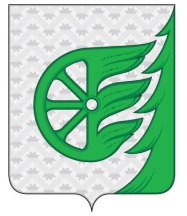 Администрация городского округа город ШахуньяНижегородской областиР А С П О Р Я Ж Е Н И Е10.д. Макарово - д. Туманино – г. Шахунья